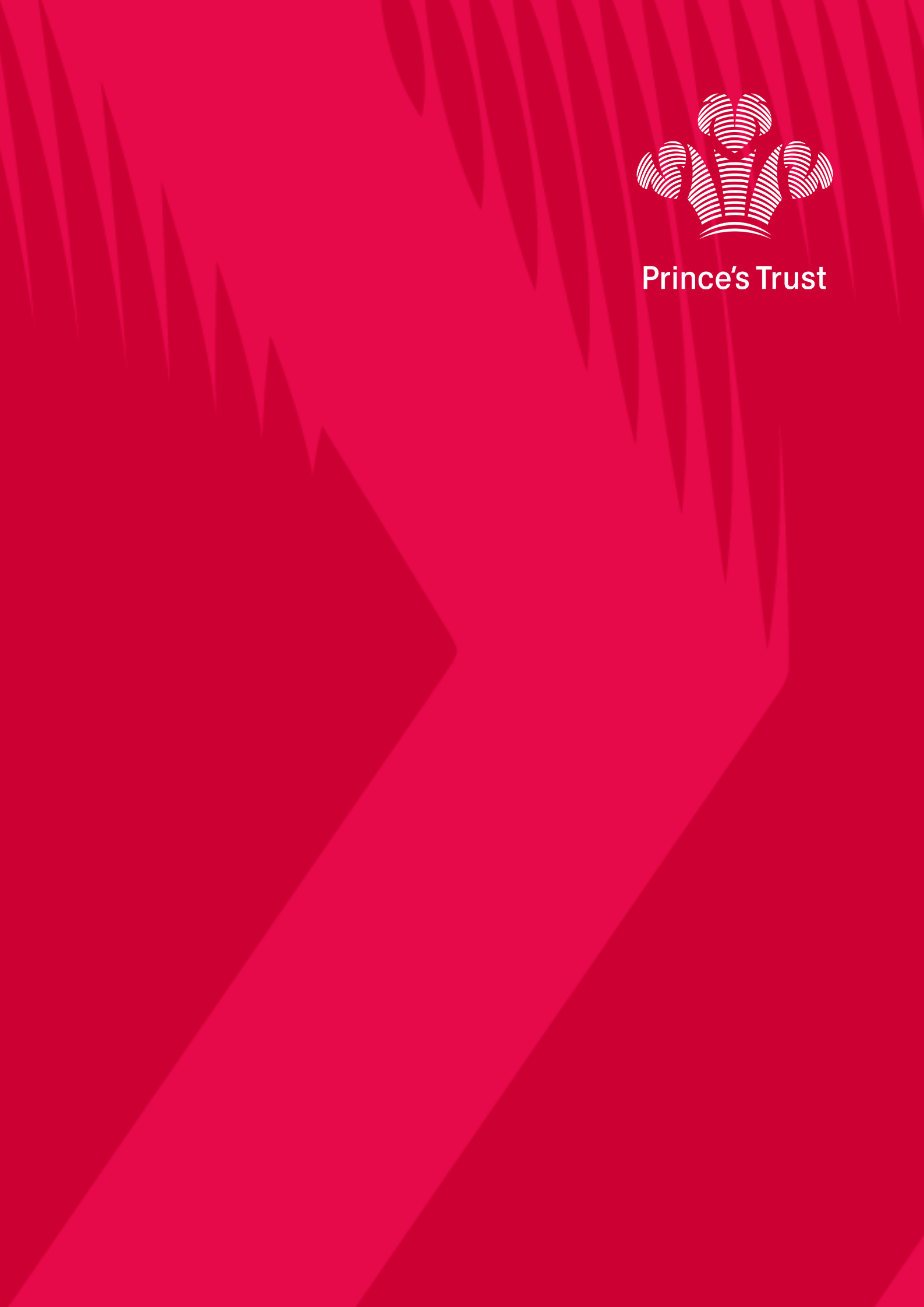 CAREER PATHWAYS  AND CV WRITING WORKSHOP
CONTENTSCAREER PATHWAYS AND CV WRITING WORKSHOPWelcome, in this workbook we aim to give you a real insight into the world of work and inspire you with the pathway of Yomi Adegoke, an award-winning Journalist and Author!AS YOU WORK THROUGH THIS BOOKLET,  YOU WILL:Produce a case study on Yomi Adegoke, to learn about her pathway into her career as a Journalist and AuthorResearch into TWO career pathways you are interested in and find out what is expected from you and the jobReflect on your own skills, experience, and interests and how these can be applied to your chosen job roleCreate your very own CV[20 MINS]ACTIVITY 1: PROFESSIONAL CASE STUDY ON YOMI ADEGOKE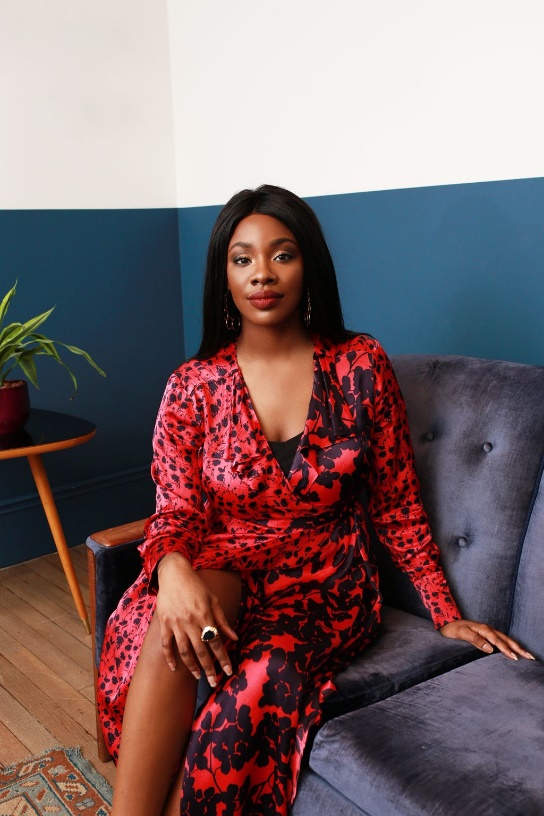 Name: Yomi AdegokeAge: 28From: Croydon, LondonProfession: Journalist and Co-Author of ‘Slay in Your Lane: The British Black Girls Bible’Listen to Yomi’s Story.Having watched Yomi’s story, we are now going to create a case study on Yomi’s pathway into Journalism.By researching into Journalism here you can find out lots more information on the job role which will help in answering some of the questions below.This activity will give you the bigger picture of how Yomi went from school into her career, highlighting the challenges, opportunities and steps she takes to progress from school leaver to career breaker.Can you identify 3 skills that are required in the job role of a journalist?Having watched Yomi’s Story, can you list 3 skills you identified Yomi as having and explain why?Example: Approachable, she has a positive tone of voice and confident body languageWhich Degree did Yomi take at university? (tick ONE correct answer)What was the name of the university Yomi attended?  (tick ONE correct answer)Can you identify what Yomi did to gain experience in journalism while at university?Yomi speaks honestly about her mental health and how she made the decision to take a year out of her Degree.In her year out, what were TWO positive actions Yomi took to develop her writing skills and experience?In which ORDER did Yomi begin in her career as a Journalist? (Copy-Paste or Write in your answer)VPoint NewsIntern at The TelegraphCo-wrote a book: Slay in Your LaneColumnist at The GuardianOnline Producer at Channel 4 NewsIn Yomi’s top tips for getting into journalism, she speaks about how important being professional and polite is in the workplace.Can you give TWO examples of skills or qualities that are important in the workplace and why?Example: being polite, because it is important to respect those around you to enable you to work well with others and build positive relationshipsReflecting on Yomi’s journey overall and the steps she took to be where she is today, the challenges she has faced and the achievements she has had, what will you personally take away from her story?[30 MINS]ACTIVITY 2: CAREER PATHWAYSIn this activity you will be researching into TWO potential career pathways you are interested in or would like to know more about.Using the Youth Employment careers hub, which has lots of information on different industries and job roles, you can find all the information you need to complete this activity.Pick TWO job roles using Youth Employment’s website and fill in the blank templates given below.Here is an example of what information you need to find and fill in:Example:Entry Requirements/Qualifications:Experience Needed:Skills for this Role: Career Pathway 1:Entry Requirements/Qualifications:Experience Needed:Skills for this Role: Career Pathway 2:Entry Requirements/Qualifications:Experience Needed:Skills for this Role: [15 MINS]ACTIVITY 3: SKILLS AND EXPERIENCE Now you have researched TWO potential job roles you are interested in; it is time to look at your own skills and experience.In this activity we will be identifying the skills and experience you currently have and possible actions you can take in developing and building on these.Using the diagram below, read carefully what each skill means. 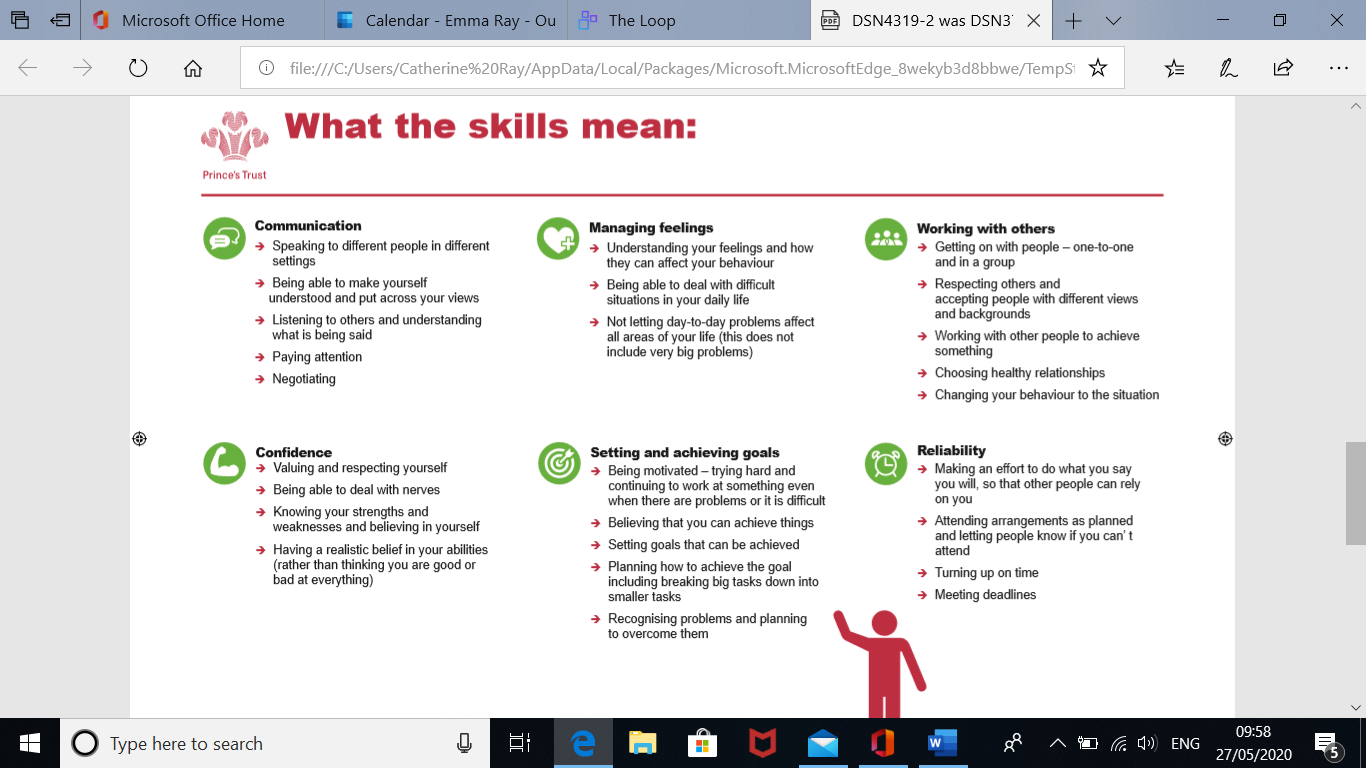 Next, rate how you feel about each of the 6 skills (WRITE in the number) – be honest! The scale below explains what each number represents:What the Numbers mean: 1 – 6Having reflected on the 6 skills above, you should have a better picture of which skills you are strong in and those you will develop further. For the next activity, use the boxes to write down your skills, experience, achievements, hobbies and interests. This will make it simple to complete your CV as you will have all the information you need noted, ready to place into your template.Try to be as detailed as possible to make the next activity easier!MY TOP 3 SKILLSMY CURRENT/PLANNED WORK EXPERIENCETip: think about the job roles you researched, what could you look to do to give you the experience you need…MY PERSONAL ACHIEVEMENTSTip: have you gained any awards at school or in a sports team/youth club?MY HOBBIES & INTERESTS/PASSIONSTip: have you gained any awards at school or in a sports team/youth club?[30 MINS]ACTIVITY 3: CREATING A CV… Now you have investigated TWO potential career pathways, it’s time to create a CV that is suitable for one of these job roles. Choose ONE that you will now focus on.Chosen Job Role: A CV is a written overview of your skills, education, and work experience. They are used to show potential employers when you are looking for a job.Although there is no official CV structure, certain key information should always be included.Here a few essential things you should aim to cover in your CV:Your personal details (e.g. name, location, phone number)A Personal Statement (a brief personal summary of who you are and what you are looking for)Relevant key skills (communication, teamwork, computer skills, etc)Work experience (listed with the most recent coming first)Education and Qualifications (listed with the most recent coming first)Hobbies and Interests (if you think they might help you get the job)References (often available on request)Using all the information you have put together in the previous task with your skills, experience and interests, fill in the CV template and add in any further information you may have missed out.There are explanations and examples included in red to guide you. Remember, make sure you are relating back to your chosen job role, think about:What skills do I have that are relatable to this job role?What experience do I need to show I have for this industry?Which hobbies/interests do I enjoy that are relevant to this job role?Top Tip: Use the Word Cloud below to include some important Keywords!Forename SurnameLocation: xxxxxxxContact Number: xxxxxxxxxxEmail: xxxxxxxxxxxxxProfessional profileProvide a summary of your abilities including detail on the skills and knowledge you have to offer employers, including your educational achievements, grades, and projects. Expand on transferable workplace skills you have gained throughout your studies, such as communication, teamwork, organisation, planning, IT skills etc. Also, if you have any impressive extra-curricular activities, then it is worth touching upon them here and describing the type of work you are interested in.Education and Qualifications School name – Dates attended (from – to)Qualification – GradeQualification – GradeQualification – GradeAchievements Awards and RecognitionDoE – 20/05/2019 Award and awarding body – Date achieved Interests & HobbiesList any interests that could be relevant to the roles you are applying for, or could generally be deemed as impressive, such as competing in contests, fundraising, volunteering, creative arts or playing sports.WORD CLOUD: CV KEYWORDSWhen writing a CV, it is important to include keywords that relate your skills and experience to the job role for which you are applying to.Keywords are simply a way for employers to quickly identify whether you have the right skills or attributes for the job.For Example: If you were applying for a job as a customer service assistant in a shop which requires you to serve customers and work in a team. Keywords employers would like to see in your CV would be Communication and Teamwork, sharing examples of how you have used these skills.Example: Communication - I was elected to be a prefect at school which gave me responsibility of sharing important messages with teachers and pupils, it was important I had good communication to make sure the right information was shared clearly and I could confidently talk to many people.Below is a word cloud of potential keywords you may find appropriate to include in your CV for the job role you are focusing on:NEXT STEPS!Congratulations! You have now completed:A case study on the professional life of Yomi AdegokeResearched two potential career pathways you are interested in pursuing Identified your key skills, experiences, achievements, and interests related to your professional developmentCreated a CV!So, what now?Your professional development will be continuously growing, you will adapt your CV many times as you move on from secondary school, further education, employment, and training. Because of this, here are some helpful tips to keep in mind:Whenever you take part in a team activity, complete a project or volunteer, make sure you document this, either on your phone or update your CV as you go, whatever works best for you. All the skills you develop from these opportunities will add up to lots of experience!If you are not sure on what you want to do after school, do not worry. Everyone develops their ideas and pathways at different times. Focus on what you enjoy and be inquisitive, investigate how you can make what you enjoy into a career?Keep in mind Yomi’s story, her pathway took many different routes before she became a journalist. Every challenge she faced gave her the opportunity to grow her skills and learn from these experiences – remember, every positive and negative experience is an opportunity to learn!Continue your Journey:The Mix - The Mix is the UK’s leading support service for young people. We are here to help you take on any challenge you are facing. Talk to us via our online community, on social, through our free or our confidential helpline.Mind - Leading charity in Mental Health support, Mind have resources and support to help you manage your health and wellbeing.Youth Employment UK - Experts on youth employment and unemployment, they are ideally placed to understand the complex landscape facing young people.Prince’s Trust Support Hub - Support on gaining more confidence, learning new skills and getting into employment, talk to one of our friendly youth workers to find more ways we can support you.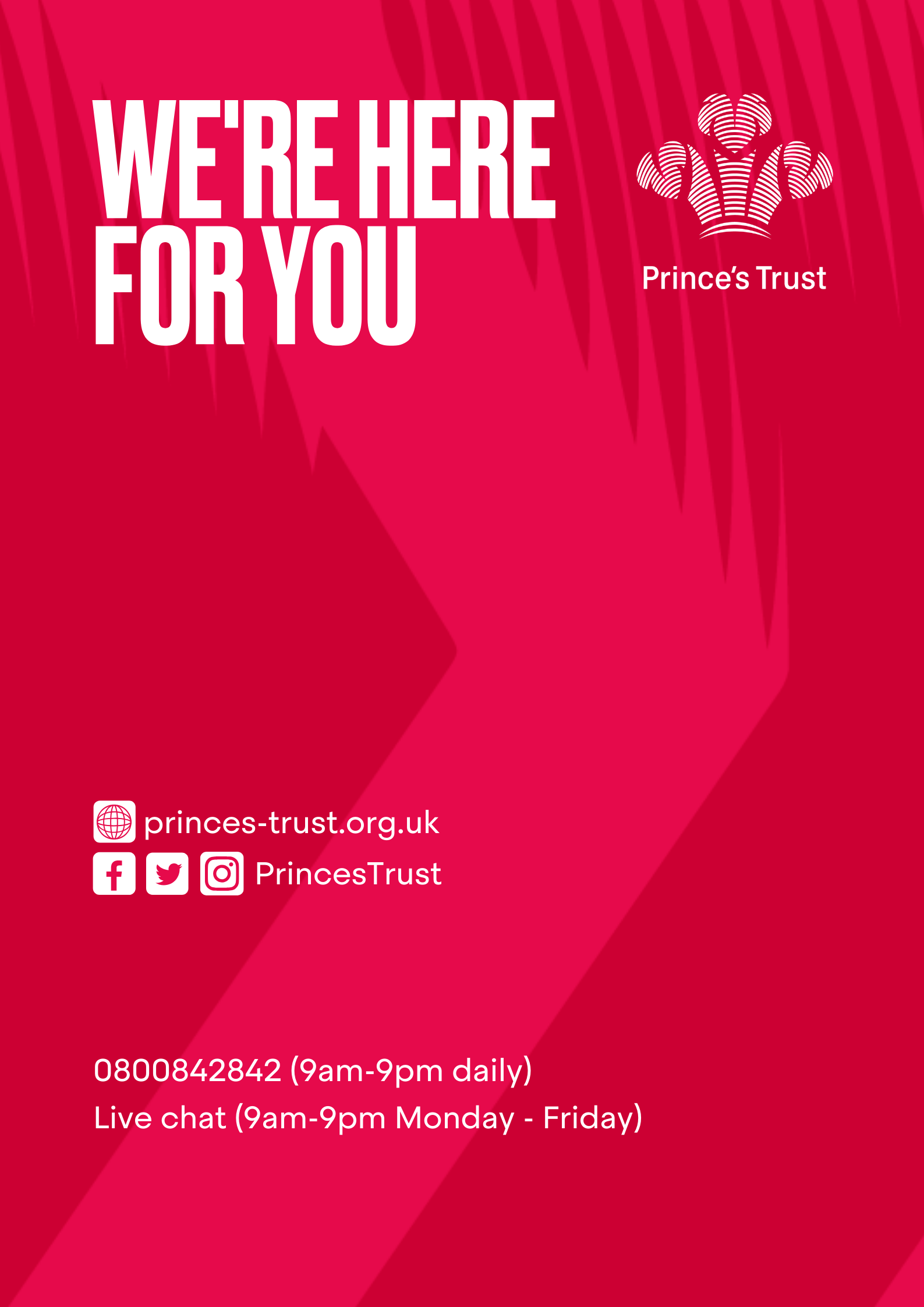 NAMESCHOOL123123English LiteratureSports ScienceLawLondon South Bank UniversityWarwick UniversityManchester University12FirstSecondThirdForthFifth12Industry: Creative and DesignWeekly Salary: £600Hours/Week: 40hJob Title: Graphic DesignerYearly Salary: £31,200Hourly Pay: £15You don’t need any formal qualifications to become a graphic designer, but qualifications do help you grow your design skills:BTEC Diploma – 4 GCSEs with a passing grade of 9-4HNC/HND – 1 A-Level/BTEC Diploma in Art and DesignDegree – 4 GCSEs and 2 A-levels or equivalent A portfolio is a visual CV of work you have done, show your creativity, skill and styleGet on an Apprenticeship, training and earning at the same timeIf you like making designs, consider researching stores online that can turn these into t-shirts, cards, magnets, anything elseDraw, draw in different ways, link up with other artists on social to share creativityUsing software like Adobe Illustrator/Photoshop and CorelDRAWCreate a personal blog with a professional feel. This is a chance to show off your website design, you can host your portfolio on your blog, or any visual works in progressSelf-BeliefDesign skills and attention to detailTeamworking skillsIT SkillsIndustry: Weekly Salary: Hours/Week: Job Title: Yearly Salary: Hourly Pay: Industry: Weekly Salary: Hours/Week: Job Title: Yearly Salary: Hourly Pay: 123456Find this skill difficult and struggle a lot          Difficult but looking to improve but don’t know how                    Find it okay but need some support sometimes  Quite good at this but want to improve  I am good at this skill and rarely need supportI excel at this!CommunicationTeamworkSetting and Achieving GoalsConfidenceReliabilityManaging Feelings123Positions of responsibility in schoolExtracurricular activitiesPersonal projectsClubs and sports teams